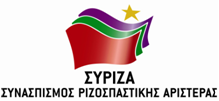 ΔΕΛΤΙΟ ΤΥΠΟΥ «Ανάγκη αύξησης των ακτοπλοϊκών δρομολογίων σε Κυκλάδες και Δωδεκάνησα»Οι βουλευτές Κυκλάδων Νίκος Συρμαλένιος και Δωδεκανήσου Νεκτάριος Σαντορινιός του ΣΥΡΙΖΑ κατέθεσαν αναφορά την επιστολή της Περιφερειακής Ένωσης Δήμων Νοτίου Αιγαίου, με την οποία ζητά να υπάρξει αύξηση των ακτοπλοϊκών δρομολογίων προς τις Κυκλάδες και τα Δωδεκάνησα, για την κάλυψη της αυξημένης ζήτησης, κυρίως από εγχώριους επισκέπτες για το υπόλοιπο της τουριστικής περιόδου. Η ελλιπής ακτοπλοϊκή σύνδεση, με βάση και τη μειωμένη πληρότητα των πλοίων, έχει ως αποτέλεσμα την μη διαθεσιμότητα ικανού αριθμού εισιτηρίων που να εξυπηρετεί το σύνολο των αναγκών μετακίνησης. Ήδη υπάρχουν ακυρώσεις σε τουριστικά καταλύματα, λόγω μη εξεύρεσης ακτοπλοϊκών εισιτηρίων. 